              ҠАРАР	                                                              ПОСТАНОВЛЕНИЕ    11 ноябрь 2020 йыл		              №  60                 11 ноября  2020 годаО признании утратившим силу постановления главы  сельского поселения Кашкинский  сельсовет  муниципального района Аскинский район Республики Башкортостан от 30.12.2019 года № 87 «О Порядке взаимодействия при осуществлении контроля Финансовым органом  администрации сельского поселения Кашкинский   сельсовет муниципального района Аскинский район Республики Башкортостан  с субъектами контроля, указанными в пункте 4 Правил осуществления контроля, предусмотренного частью 5 статьи 99 Федерального закона «О контрактной системе в сфере закупок товаров, работ, услуг для обеспечения государственных и муниципальных нужд», утвержденных постановлением Правительства Российской Федерации от 12 декабря 2015 года № 1367»         В связи с признанием утратившим силу постановления Правительства Российской Федерации от 12 декабря 2015 г. N 1367 «О порядке осуществления контроля, предусмотренного частью 5 статьи 99 Федерального закона «О контрактной системе в сфере закупок товаров, работ, услуг для обеспечения государственных и муниципальных нужд»,  в соответствии с частью 6 статьи 99 Федерального закона № 44-ФЗ «О контрактной системе в сфере закупок товаров, работ, услуг для обеспечения государственных и муниципальных нужд», постановлением Правительства Российской Федерации от 6 августа 2020 года №1193 «О порядке осуществления контроля, предусмотренного частями 5 и 5.1 статьи 99 Федерального закона «О контрактной системе в сфере закупок товаров, работ, услуг для обеспечения государственных и муниципальных нужд»,п  о  с  т  а  н  о  в  л  я  ю: 1. Признать утратившим силу постановление главы  сельского поселения Кашкинский  сельсовет  муниципального района Аскинский район Республики Башкортостан от 30.12.2019 года № 87 «О Порядке взаимодействия при осуществлении контроля Финансовым органом  администрации сельского поселения Кашкинский   сельсовет муниципального района Аскинский район Республики Башкортостан  с субъектами контроля, указанными в пункте 4 Правил осуществления контроля, предусмотренного частью 5 статьи 99 Федерального закона «О контрактной системе в сфере закупок товаров, работ, услуг для обеспечения государственных и муниципальных нужд», утвержденных постановлением Правительства Российской Федерации от 12 декабря 2015 года № 1367».2. Контроль за исполнением настоящего постановления оставляю за собой.ГлаваСельского поселения Кашкинский сельсоветмуниципального района Аскинский районРеспублики БашкортостанК.И.ШакируллинБАШҠОРТОСТАН РЕСПУБЛИКАҺЫАСҠЫН  РАЙОНЫМУНИЦИПАЛЬ РАЙОНЫНЫҢҠАШҠА  АУЫЛ  СОВЕТЫАУЫЛ  БИЛӘМӘҺЕ ХӘКИМИӘТЕ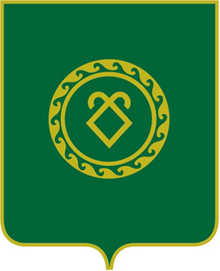 АДМИНИСТРАЦИЯСЕЛЬСКОГО ПОСЕЛЕНИЯКАШКИНСКИЙ СЕЛЬСОВЕТМУНИЦИПАЛЬНОГО РАЙОНААСКИНСКИЙ РАЙОН РЕСПУБЛИКИ БАШКОРТОСТАН